YATAY GEÇİŞE ENGEL OLMADIĞINA DAİR BELGEYukarıda bilgileri bulunan öğrencinin Yatay Geçiş yapmasında herhangi bir sakınca yoktur.                                                                                                                           …../…./20...                                                                                                                           Yüksekokul SekreteriNot: Başvuru kendi fakülte / yüksekokul öğrenci işlerinde yapılmaktadır.ADI SOYADI:ADI SOYADI:ADI SOYADI:ADI SOYADI:ADI SOYADI:T.C. KİMLİK NO:T.C. KİMLİK NO:T.C. KİMLİK NO:T.C. KİMLİK NO:T.C. KİMLİK NO:ÖĞRENCİ NO:ÖĞRENCİ NO:ÖĞRENCİ NO:ÖĞRENCİ NO:ÖĞRENCİ NO:BÖLÜMÜ:BÖLÜMÜ:BÖLÜMÜ:BÖLÜMÜ:BÖLÜMÜ:DÖNEM:GÜZBAHARE-POSTA:E-POSTA:E-POSTA:E-POSTA:E-POSTA:Durumumun incelenerek Yatay Geçişime Engel Bir Durumun Olmadığına Dair İşlemlerimin başlatılması hususunda;Gereğini  arz ederim. .…/.…/20....                                                                                                                                                                                                                               Adı/Soyadı                                                                                                                           İmza                                                                                                                                                                                                                                 Adres:Cep:Durumumun incelenerek Yatay Geçişime Engel Bir Durumun Olmadığına Dair İşlemlerimin başlatılması hususunda;Gereğini  arz ederim. .…/.…/20....                                                                                                                                                                                                                               Adı/Soyadı                                                                                                                           İmza                                                                                                                                                                                                                                 Adres:Cep:Durumumun incelenerek Yatay Geçişime Engel Bir Durumun Olmadığına Dair İşlemlerimin başlatılması hususunda;Gereğini  arz ederim. .…/.…/20....                                                                                                                                                                                                                               Adı/Soyadı                                                                                                                           İmza                                                                                                                                                                                                                                 Adres:Cep:Durumumun incelenerek Yatay Geçişime Engel Bir Durumun Olmadığına Dair İşlemlerimin başlatılması hususunda;Gereğini  arz ederim. .…/.…/20....                                                                                                                                                                                                                               Adı/Soyadı                                                                                                                           İmza                                                                                                                                                                                                                                 Adres:Cep:Durumumun incelenerek Yatay Geçişime Engel Bir Durumun Olmadığına Dair İşlemlerimin başlatılması hususunda;Gereğini  arz ederim. .…/.…/20....                                                                                                                                                                                                                               Adı/Soyadı                                                                                                                           İmza                                                                                                                                                                                                                                 Adres:Cep:Durumumun incelenerek Yatay Geçişime Engel Bir Durumun Olmadığına Dair İşlemlerimin başlatılması hususunda;Gereğini  arz ederim. .…/.…/20....                                                                                                                                                                                                                               Adı/Soyadı                                                                                                                           İmza                                                                                                                                                                                                                                 Adres:Cep:Durumumun incelenerek Yatay Geçişime Engel Bir Durumun Olmadığına Dair İşlemlerimin başlatılması hususunda;Gereğini  arz ederim. .…/.…/20....                                                                                                                                                                                                                               Adı/Soyadı                                                                                                                           İmza                                                                                                                                                                                                                                 Adres:Cep:Durumumun incelenerek Yatay Geçişime Engel Bir Durumun Olmadığına Dair İşlemlerimin başlatılması hususunda;Gereğini  arz ederim. .…/.…/20....                                                                                                                                                                                                                               Adı/Soyadı                                                                                                                           İmza                                                                                                                                                                                                                                 Adres:Cep:Durumumun incelenerek Yatay Geçişime Engel Bir Durumun Olmadığına Dair İşlemlerimin başlatılması hususunda;Gereğini  arz ederim. .…/.…/20....                                                                                                                                                                                                                               Adı/Soyadı                                                                                                                           İmza                                                                                                                                                                                                                                 Adres:Cep:Durumumun incelenerek Yatay Geçişime Engel Bir Durumun Olmadığına Dair İşlemlerimin başlatılması hususunda;Gereğini  arz ederim. .…/.…/20....                                                                                                                                                                                                                               Adı/Soyadı                                                                                                                           İmza                                                                                                                                                                                                                                 Adres:Cep:AD SOYADIAD SOYADITARİH/İMZADÜŞÜNCELERDÜŞÜNCELERDÜŞÜNCELERDÜŞÜNCELERKütüphane ve Dokümantasyon Daire BaşkanlığıKütüphane ve Dokümantasyon Daire BaşkanlığıKütüphane ve Dokümantasyon Daire BaşkanlığıYatay Geçişine EngelYatay Geçişine EngelYatay Geçişine EngelYatay Geçişine EngelKütüphane ve Dokümantasyon Daire BaşkanlığıKütüphane ve Dokümantasyon Daire BaşkanlığıKütüphane ve Dokümantasyon Daire BaşkanlığıVardırYokturSağlık Kültür ve Spor Daire Başkanlığı / HarçlarŞefliğiSağlık Kültür ve Spor Daire Başkanlığı / HarçlarŞefliğiSağlık Kültür ve Spor Daire Başkanlığı / HarçlarŞefliğiYatay Geçişine EngelYatay Geçişine EngelYatay Geçişine EngelYatay Geçişine EngelSağlık Kültür ve Spor Daire Başkanlığı / HarçlarŞefliğiSağlık Kültür ve Spor Daire Başkanlığı / HarçlarŞefliğiSağlık Kültür ve Spor Daire Başkanlığı / HarçlarŞefliğiVardırYokturHukuk MüşavirliğiHukuk MüşavirliğiHukuk MüşavirliğiYatay Geçişine Engel      Vardır              Yoktur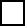 Yatay Geçişine Engel      Vardır              YokturYatay Geçişine Engel      Vardır              YokturYatay Geçişine Engel      Vardır              YokturFakülte/Yüksekokul Birim Öğrenci İşleri / BüroFakülte/Yüksekokul Birim Öğrenci İşleri / BüroFakülte/Yüksekokul Birim Öğrenci İşleri / BüroYatay Geçişine EngelYatay Geçişine EngelYatay Geçişine EngelYatay Geçişine EngelFakülte/Yüksekokul Birim Öğrenci İşleri / BüroFakülte/Yüksekokul Birim Öğrenci İşleri / BüroFakülte/Yüksekokul Birim Öğrenci İşleri / BüroVardırYoktur